6 класс, 3 занятие.  Тема урока: «Аккорды».     Повторение и освоение следующих понятий: Аккорд, трезвучие, септима, септаккорд.      Добрый день, дорогие ребята. Мы продолжаем разговор о септаккордах. Для начала ответьте, пожалуйста, на вопросы:Что такое септаккорд? Почему он так называется?Как называются звуки септаккорда?Что такое доминантсептаккорд? Почему он так называется? Из каких интервалов он состоит: Куда разрешается?  Сколько у него обращений и как они называются? В чем особенность их разрешений?Сыграйте и спойте следующие мелодии: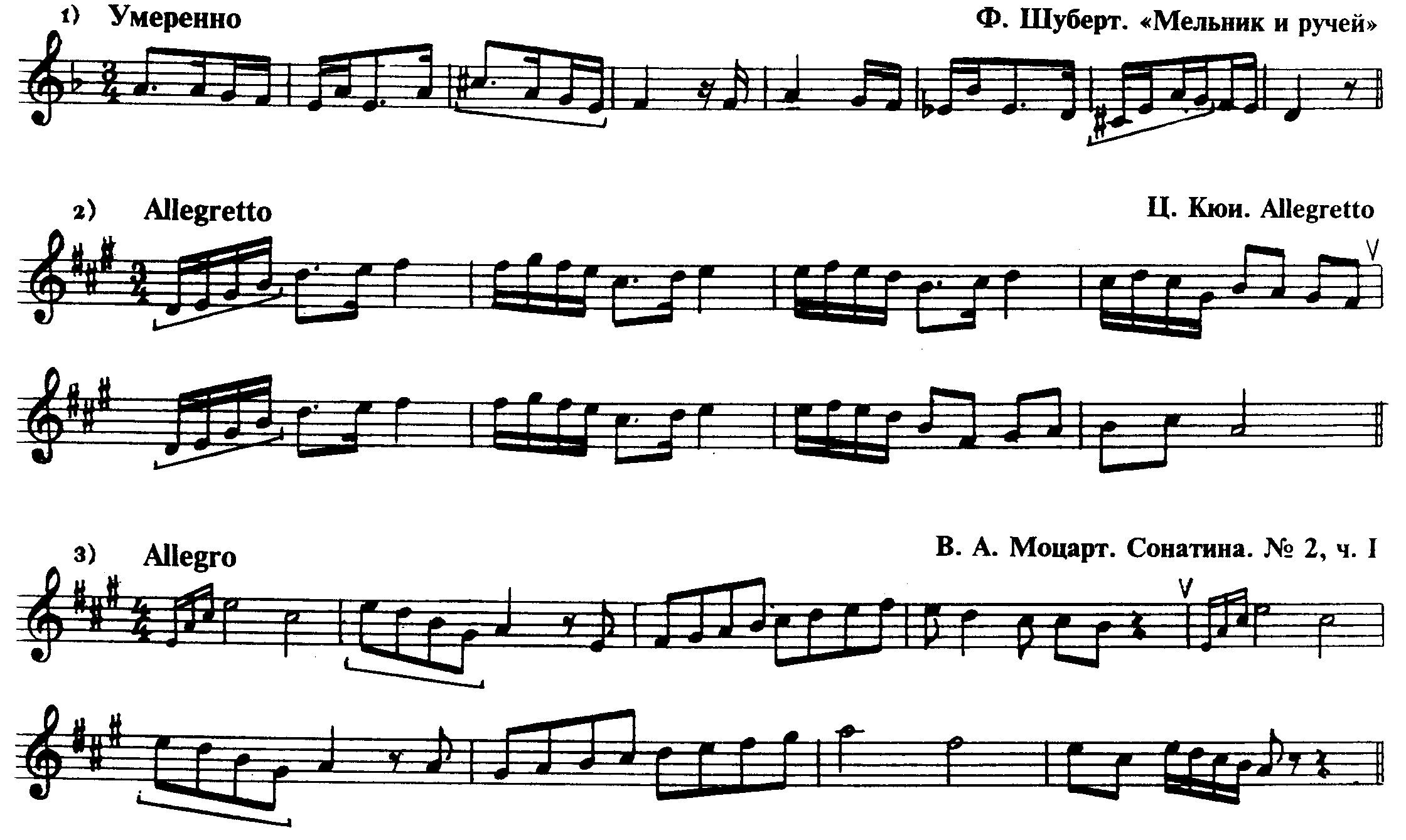      Подпишите отмеченные скобкой аккорды.  Выпишите их в тетрадь, разрешите в тех тональностях, в которых они использованы композиторами.  Сыграйте фрагмент Багатели Л.Бетховена: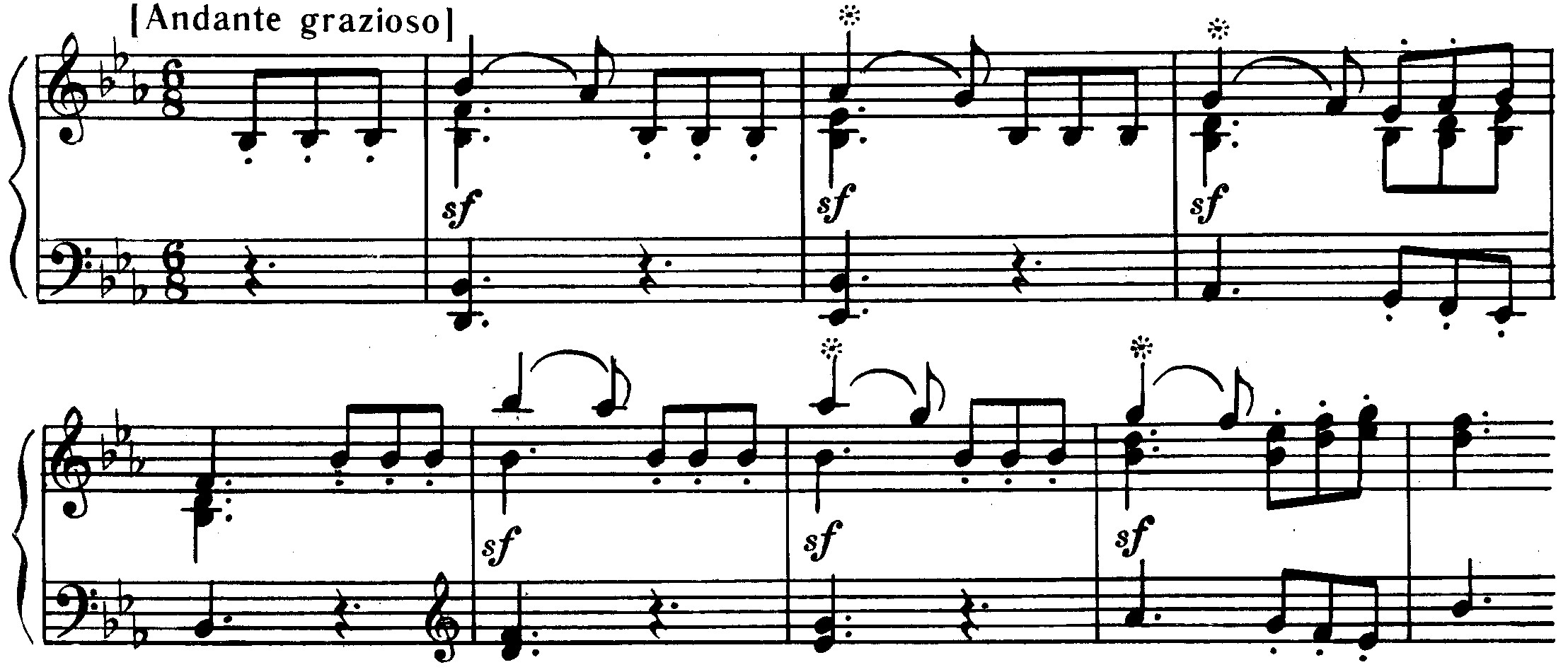 Каков характер этой пьесы? Что такое Багатель? (обратитесь за информацией к музыкальным словарям(.Определи те тональность этого фрагмента. Проанализируйте аккорды, которые использовал композитор и подпишите их. Как вы считаете, какие аккорды  повлияли на характер этой музыки и почему?